Chemia, 22.04.2020klasa: VIITemat: Rodzaje roztworów (część 2)Lekcja na platformie zoom ( osoby, które nie mogą uczestniczyć w lekcji on-line samodzielnie zapoznają się z lekcją wg przygotowanego harmonogramu)W trakcie tej lekcji:Poznasz pojęcia: roztwór nasycony, nienasyconyPoznasz rodzaje roztworów ze względu na ilość substancji rozpuszczonej.Poznasz rodzaje mieszanin ze względu na wielkość cząstek substancji rozpuszczonej.Czego będziesz potrzebować do tej lekcji?Zeszyt, podręcznik, ćwiczenia i coś do pisania.Smartfon lub laptop/komputer z zainstalowanym programem zoom.Dostęp do Internetu i przeglądarki internetowej.Zadanie 1 (15min)Przeczytaj w podręczniku temat lekcji:  165 – 169Zadanie 2. (15min)Sporządź notatkę – przerysuj schemat i wyjaśnij pojęcia: roztwór, roztwór nasycony, roztwór nienasycony, roztwór właściwy, koloid, zawiesina, krystalizacja.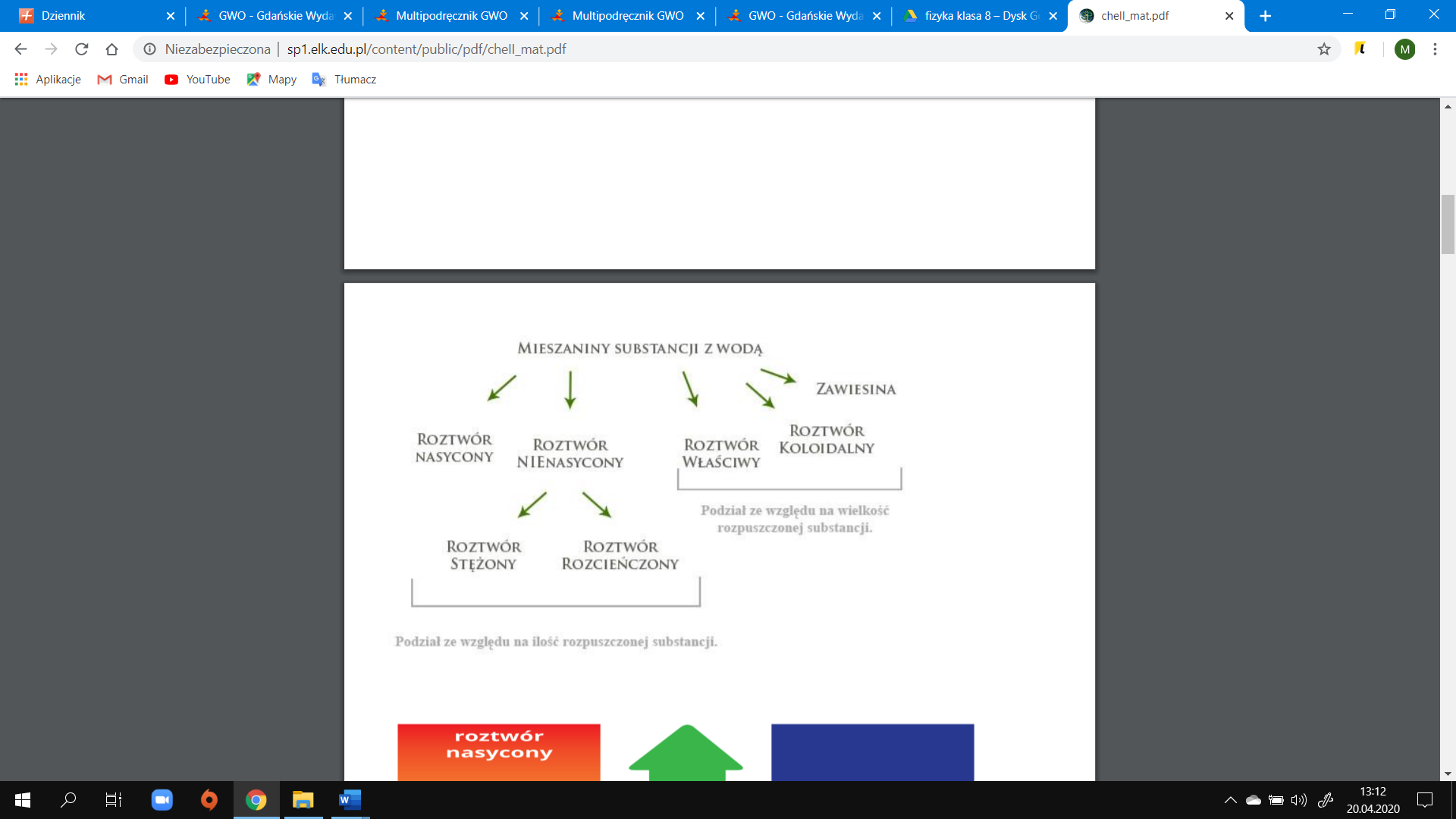 .Zadanie 3 (15 minut) Rozwiąż zadanie z ćwiczeń strona 90 zadanie 12,13,14 ZAKRES REALIZACJI PODSTAWY PROGRAMOWEJ:I. 5) opisuje cechy mieszanin jednorodnych i niejednorodnychV. 2) podaje […] przykłady substancji, które rozpuszczają się w wodzie, tworząc roztwory właściwe; podaje przykłady substancji, które z wodą tworzą koloidy i zawiesinyV. 5) definiuje pojęcie rozpuszczalność; podaje różnice między roztworem nasyconym i nienasyconym